+-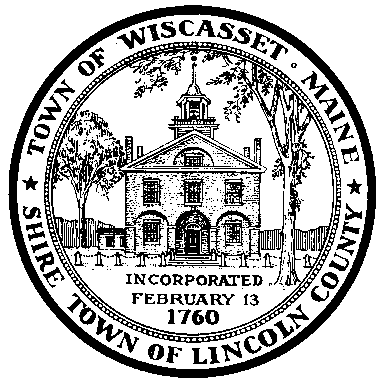 -WISCASSET ORDINANCE REVIEW COMMITTEE AGENDAMarch 28, 2016 at 5:00 p.m. Board of Selectmen’s RoomCall meeting to orderApprove  March 14, 2016 MinutesShoreland Zoning Ordinance Revisions Other Business Adjourn